03-106 Москвич-21418 «Патруль» 4х2 пятидверный переднеприводный хэтчбэк ППС ГУВД г. Москва, мест 5, полный вес 1.465 тн, УЗАМ-331.10 72 лс, 150 км/час, первый с отраслевым индексом, АЗЛК г. Москва, выставочный в 1988 г.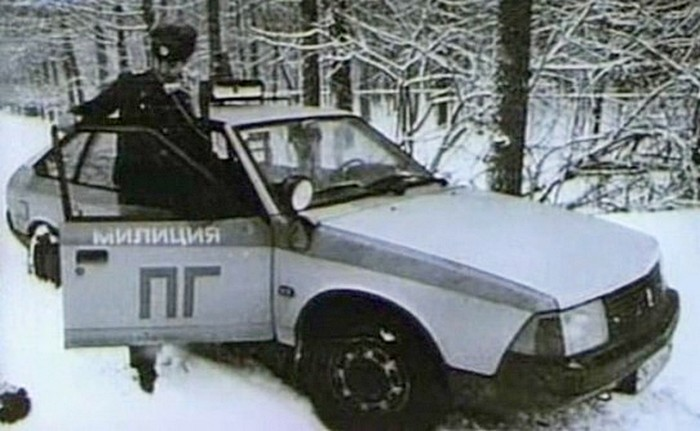 Москвич-21418 «Патруль»  Информационно-управляющая система "Патруль". Разработана в соответствии с Распоряжением Совета Министров СССР от 21 марта 1986 г. N 553. В 1988 году по заказу ГУВД г. Москвы, управлением конструкторских и экспериментальных работ УКЭР АЗЛК спроектировало специальную модификацию «Москвича» для городских передвижных патрулей и работы в информационно-управляющей системе «Патруль», получившую отраслевой индекс Москвич-21418. Он впервые был представлен в 1988 году на московской выставке в Сокольниках "Спецавтотранспорт 88". В СССР появился первый легковой автомобиль для милиции, разработанный самим автозаводом производителем базовой модели и вошедший в официальный типаж Минавтопрома. На неё были выпущены отдельные Технические условия. Существует выставочный проспект именно на эту модель, с характеристиками как у Москвич-21412 (с двигателем УЗАМ-331.10). С 1992 года мог производиться под обозначением Москвич-21418-01 (т. к. с апреля 1990 года, после ряда доработок, базовые автомобили Москвич-2141 и -21412 стали обозначаться Москвич-2141-01 и 021412-01).  Автомобили получили окраску в соответствии с принятой тогда цветографической схемой – основной желтый (впоследствии - белый) и синие полосы с белыми буквами «Милиция». Дополнительно на дверях могли быть нанесены буквы ПГ (только для службы ПГ - «патруль города», - являвшейся резервом дежурного по городу и подчинявшейся только ему). Отделами на местах самостоятельно наносились собственные отличительные знаки и тактический порядковый номер экипажа. На крыше автомобиля была установлена система СГУ-60, включающая в себя проблесковый маячок, громкоговоритель и сирену, которая крепилась на вертикальную металлическую стойку, расположенную в центре салона. На правом крыле автомобиля крепится прожектор-искатель, управляемый вручную. Часть милицейских «Москвичей» была укомплектована противотуманными фарами в юбке переднего бампера.  Изнутри автомобиль был также оснащен в соответствии с требованиями милиции – у порогов дверей были предусмотрены крепления для резиновых палок, справа от центральной консоли должен был крепиться автомат Калашникова первого номера патруля, однако на серийных машинах такое крепление отсутствовало и автомат в итоге просто лежал на коленях или на полу возле старшего экипажа. На самой центральной консоли («бороде») крепился катодно-люминисцентный экран, куда выводилась необходимая экипажу информация, и для ответа дежурному на блоке размещалась клавиатура. Вместо перчаточного ящика была размещена радиостанция. Автомобили комплектовались как отечественными, так и импортными радиостанциями СТОРНО, которые были закуплены для обслуживания «Олимпиады-80». радиостанция работала на расстоянии до 60 км. Между передними сиденьями размещался пульт управления СГУ, который крепился на ту же стойку по центру салона и крайне мешал водителю управлять автомобилем (водитель постоянно ударялся локтем об этот блок).   Салон автомобиля разделен надвое. На дверях располагаются карманы для малогабаритных радиостанций. Автомобили оснащались оптически прозрачной перегородкой из поликарбоната толщиной 10-15 мм, которая по центру так же крепилась к металлической стойке и была призвана защищать экипаж автомобиля от противоправных действий со стороны задержанных. По инструкции задержанного запрещено оставлять одного и старший экипажа всегда должен был садиться рядом, хотя и не всегда это выполнялось. Для размещения нарушителей предусматривалось заднее сиденье, обтянутое легкомоющимся кожзаменителем, по бокам от которого были предусмотрены специальные скобы для пристегивания к ним наручников. Задние двери были лишены механизмов опускания стекол и, соответственно, ручек привода. Механизм открывания дверей присутствовал, но имел блокировку открытия (как теперь говорят, был снабжен функцией защиты детей) - флажок на замке переводился в положение «блокировка» и дверь можно было открыть только снаружи.  Наличие дополнительных электропотребителей обусловили установку второго аккумулятора в багажном отсеке, в котором хранится специальное снаряжение экипажа (каски, бронежилеты и пластиковые щиты).  Автомобили комплектовались стандартными двигателями УЗАМ-331.10 рабочим объемом 1,5 литра. Всего в московскую милицию было поставлено несколько сот «Москвичей» в такой комплектации.  В производственную программу завода входил и ещё один автомобиль для правоохранительных органов АЗЛК-21417 без внешней специальной окраски, но частично оборудованный, как АЗЛК-21418. Официально его выпуск не разглашался.В дальнейшем осуществлялись поставки стандартных машин, дооборудуемых уже на местах.Москвич-2141Москвич-2141- советский и российский легковой автомобиль третьей группы малого класса с кузовом типа «хэтчбэк», выпускавшийся с 1986 по 1999 годы на Автомобильном заводе имени Ленинского Комсомола (АЗЛК). Пробная сборка первого «нулевого» автомобиля модели Москвич-2141 на главном конвейере завода была произведена 12 февраля 1986 года, а 15 февраля с него сошел установочный автомобиль под номером 000001. В течение месяца, к XXVII съезду КПСС, была собрана первая партия из 50-ти автомобилей этой модели, а в конце 1986 – их первая товарная партия. К массовой сборке автомобилей новой модели завод приступил 9 июля 1988 года, после завершения в целом подготовки производства в заново выстроенных и реконструированных цехах и снятия с производства заднеприводных автомобилей старого семейства. Московские инженеры сумели создать во многом примечательный автомобиль. Технически он был лучше своего прототипа - легче, экономичнее, проходимее. М-2141 оказался самым обтекаемым и оставался таковым до появления ВАЗ-2110. Салон автомобиля был просторным и в некоторой степени комфортабелен, но его отделка оставляла желать лучшего. В целом, для семейства «2141» характерны вместительные салон и багажное отделение, увеличиваемое за счет складывания заднего сиденья, эффективное отопление салона, легкое рулевое управление, хорошая управляемость на высоких скоростях и проходимость по заснеженным и загрязненным дорогам. Серийный Москвич-2141 оснащался различными двигателями, с 1986 по 2002 г. на него ставили 1.5-литровый двигатель УЗАМ-331.10, позднее УЗАМ-3317 объемом 1,7-1.8 и очень редко 2 литра, часть автомобилей оснащалась двигателями ВАЗ-2106-70 и ВАЗ-21213, объемом 1,6 и 1,7 литра соответственно. Экспортные экземпляры автомобилей Москвич-2141 оснащались импортными дизельными двигателями Ford-XLD418, объемом 1,8 литра. Единственным типом коробки передач была механическая 5-ступенчатая. Ремонтопригодность машины частично искупала несовершенство и ненадёжность применявшихся на нём узлов и агрегатов. С апреля 1990 года была произведена модернизация с присвоением индекса 01, по маркировочной табличке так называемый Вариант - 01. Машины с индексом 01 имеют не значительные внешние отличия — это отсутствие надписей на передних крыльях, появилось правое зеркало и надпись "2141" на пятой двери с права.  «Москвич» - 21418 широко использовался на службе в советской милиции. Некоторая часть машин выделялась в подразделения ППС и имела индекс «Москвич» - 21418 «Патруль».Технические характеристики Москвич-21418 «Патруль»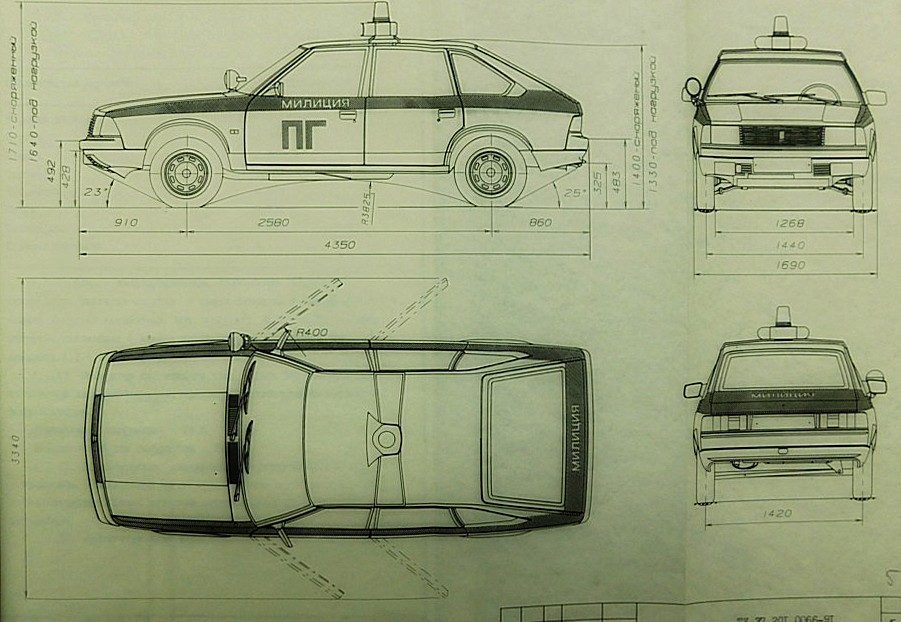 Колесная формула4х2Количество мест5ПриводПереднийГабариты, ммГабариты, ммДлина4350Ширина1690Высота1710Колесная база2580Клиренс163Колея ммКолея ммПередняя1440Задняя1420Снаряженная масса, кг?Полный вес, кг1,465Грузоподъемность, кг400ДвигательДвигательМодельУЗАМ-331.10ТипБензиновыйКоличество цилиндров4Объем, см31 479, Мощность, л.с.72Коробка передачМеханическая, 5-ступенчатаяМаксимальная скорость, км/ч150Расход топлива, л/100кмРасход топлива, л/100кмГород11.2Трасса6.3Смешанный8.6Объем топливного бака, л55